Warszawa, 04 maja 2022 r.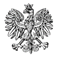 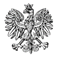 WPS-IV.431.1.6.2022.MSzPani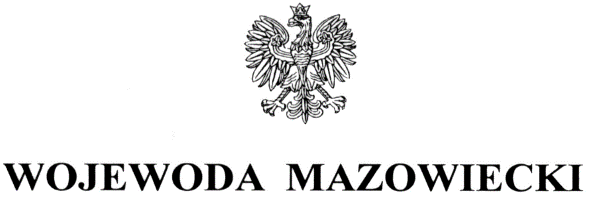 Bogna RasińskaDyrektorOśrodka Pomocy Społecznej 
w ChorzelachWYSTĄPIENIE POKONTROLNE
Na podstawie art. 197b w związku z art. 186 pkt 3 ustawy z dnia 9 czerwca 2011 r.
o wspieraniu rodziny i systemie pieczy zastępczej (Dz. U. z 2022 r. poz. 447), zwanej dalej ustawą, oraz zgodnie z Planem Kontroli Zewnętrznych Mazowieckiego Urzędu Wojewódzkiego na rok 2022 zespół w składzie: Marcin Szczubełek i Justyna Brodzik – starsi inspektorzy wojewódzcy Wydziału Polityki Społecznej Mazowieckiego Urzędu Wojewódzkiego w Warszawie, przeprowadził w terminie 16 - 28 lutego 2022 r. kontrolę kompleksową w trybie zwykłym w  Ośrodku Pomocy Społecznej w Chorzelach, zwanym dalej Ośrodkiem. Zakres kontroli obejmował: zapewnienie rodzinie przeżywającej trudności w wypełnianiu funkcji opiekuńczo-wychowawczych wsparcia oraz pomocy asystenta rodziny, w okresie
od 1 stycznia 2021 r. do dnia kontroli. Na podstawie art. 197d ustawy oraz na podstawie rozporządzenia Ministra Pracy i Polityki Społecznej z dnia 21 sierpnia 2015 r. w sprawie przeprowadzenia kontroli przez wojewodę oraz wzoru legitymacji uprawniającej do przeprowadzenia kontroli (Dz. U. poz. 1477) przekazuję niniejsze wystąpienie pokontrolne.Wojewoda Mazowiecki pozytywnie pomimo uchybień ocenił sposób organizacji i realizacji przez Ośrodek zadań wynikających z ustawy o wspieraniu rodziny i systemie pieczy zastępczej, w tym:Zapewnienie warunków organizacyjno-kadrowych do realizacji zadania z zakresu wspieraniarodziny,Poprawność sporządzanej sprawozdawczości,Prawidłowość, adekwatność i efektywność udzielanej pomocy i wsparcia rodzinieprzeżywającej trudności w wypełnianiu funkcji opiekuńczo-wychowawczych przez działania prowadzone w formie pracy z rodziną lub pomocy w opiece i wychowaniu dziecka,Realizację obowiązku wspierania rodziny przeżywającej trudności w wypełnianiu funkcji opiekuńczo-wychowawczych w zakresie ustalonym ustawą, w związku 
z wystąpieniem stanu epidemii,Wywiązywanie się z obowiązku wynikającego z ustawy z dnia 4 listopada 2016 r. 
o wsparciu kobiet w ciąży i rodzin „Za życiem” (Dz. U. z 2020 r. poz. 1329).Uchwałą nr 197/XXII/12 Rady Miejskiej w Chorzelach z dnia 27 września 2012 r. nadano statut Ośrodka Pomocy Społecznej w Chorzelach, do którego wprowadzono zmiany uchwałami nr: 46/VII/15 z dnia 30 kwietnia 2015 r., 149/XXIII/16 z dnia 30 czerwca 2016 r., 253/XL/17 z dnia 4 lipca 2017 r., 122/XVI/19 z dnia 30 grudnia 2019 r., 276/XXXVIII/21 z dnia 30 września 2021 r., 310/XLIII/22 z dnia 25 stycznia 2022 r. Wykonanie uchwały powierzono Burmistrzowi. Ze względu na liczne zmiany wprowadzone do obecnie obowiązującego statutu, zasadnym byłoby przyjęcie ujednoliconego aktu regulującego działalność Ośrodka.W § 2 pkt 15 w podstawie prawnej uwzględniono ustawę o wspieraniu rodziny i systemie pieczy zastępczej, zaś w § 10 pkt 5 wskazano, że do zadań Ośrodka należy m.in. realizacja zadań własnych gminy wynikających z przedmiotowej ustawy.Zgodnie z § 23 ust. 1 schemat struktury organizacyjnej Ośrodka oraz zakres i zasady działania poszczególnych komórek organizacyjnych, w tym podział czynności, uprawnień 
i odpowiedzialności pracowników, określa Regulamin Organizacyjny, nadany przez Dyrektora Ośrodka.Zarządzeniem nr 5/2021 Dyrektora Ośrodka z dnia 11 października 2021 r. wprowadzono Regulamin Organizacyjny dla Ośrodka Pomocy Społecznej w Chorzelach. Podstawa prawna regulaminu w §4 ust. 2 pkt 14 uwzględniała ustawę o wspieraniu rodziny 
i systemie pieczy zastępczej. Struktura organizacyjna określona w § 10 ust. 1 pkt 7 regulaminu przewiduje wieloosobowe stanowisko pracy asystenta (2 etaty), natomiast zadania określono w § 34. Zauważono brak odniesienia do realizacji zadań określonych 
w ustawie o wsparciu kobiet w ciąży i rodzin „Za życiem” (Dz.U. z 2020 r. poz. 1329) do czego zobowiązuje art. 15 ust. 1 pkt 13a ustawy o wspieraniu rodziny i systemie pieczy zastępczej. 
Zgodnie z treścią § 6 ust. 1 w czasie nieobecności dyrektora na podstawie udzielonego upoważnienia Burmistrza obowiązki wykonuje zastępca dyrektora.  XXXXXXXXXXXXXXXXXXX XXXXXXXXXXXXXXXXXXXXXXXXXXXXXXXXXXXXXXXXXXXXXXXXXXXXXXXXXXXXXXXXXXXXXXX XXXXXXXXXXXXXXXXXXXXXXXXXXXXXXXXXXXXXXXXXXXXXXXXXXXXXX
Na stanowisku dyrektora Ośrodka zatrudniona jest Pani od 1 kwietnia 2004 r., posiadała upoważnienie do prowadzenia postepowań w sprawach z zakresu wspierania rodziny oraz wydawania w tych sprawach decyzji. Poza Panią przedmiotowe upoważnienie posiada również zastępca dyrektora.Zgodnie z art. 28a ustawy wójt sprawuje kontrolę nad podmiotami organizującymi pracę 
z rodziną oraz placówkami wsparcia dziennego. W Ośrodku nie przeprowadzono kontroli 
w tym	zakresie.
Stosownie z treścią art. 176 pkt 1 ustawy o wspieraniu rodziny i systemie pieczy zastępczej gmina opracowała Program Wspierania Rodziny dla Gminy Chorzele na lata 2020-2022, który został przyjęty uchwałą nr 123/XVI/19 Rady Miejskiej w Chorzelach z dnia 30 grudnia 2019 r. Wykonanie uchwały powierza się Burmistrzowi Miasta i Gminy Chorzele.Diagnoza ujęta w programie odnosiła się do sytuacji demograficznej i społecznej mieszkańców gminy. Przedstawiała również liczbę rodzin, którym przyznano pomoc 
z powodu bezradności w sprawach opiekuńczo-wychowawczych i prowadzeniu gospodarstwa domowego. W 2018 r. z ww. powodu pomoc przyznano 43 rodzinom (w tym 17 niepełnymi 26 wielodzietnym). XXXXXXXXXXXXXXXXXXXXXXXXXXXXXXXXXXXXXXXXXXXXX XXXXXXXXXXXXXXXXXXXXX. Zauważono dużą rozbieżność pomiędzy przedstawionymi danymi, co wskazuje na niedostateczne rozeznanie potrzeb w środowisku rodzin z dziećmi oraz duże zapotrzebowanie na usługi realizowane przez asystenta rodziny. Celem głównym programu jest rozwijanie systemu wsparcia dla rodzin sprzyjającego prawidłowemu funkcjonowaniu rodziny, ze szczególnym uwzględnieniem potrzeb rodzin przejawiających trudności w realizacji funkcji opiekuńczo-wychowawczych. Do celu głównego zaplanowano 6 celów szczegółowych oraz działania, do których przyjęto wskaźniki, wymieniano podmioty odpowiedzialne za ich wykonanie, jednak nie określono terminu realizacji. W programie założono m.in. następujące działania: udzielanie rodzinom z dziećmi będącym w trudnej sytuacji życiowej pomocy w formie świadczeń rodzinnych i alimentacyjnych; udzielanie dzieciom i młodzieży stypendium o charakterze socjalnym oraz naukowym; udzielanie świadczeń w ramach programu „Rodzina 500 +”; świadczenia z pomocy finansowej i rzeczowej rodzinom znajdującym się w trudnej sytuacji materialnej; świadczenia pracy socjalnej rodzinom. Należy wskazać, że powyższe działania nie wynikają 
z przedmiotowej ustawy, zaś z obowiązku nałożonego na gminę odrębnymi przepisami. Ponadto uwagę zwraca nieprecyzyjny zapis: „organizowanie wsparcia merytorycznego 
i finansowego dla dzieci umieszczonych w rodzinnej pieczy zastępczej”. Wskazać należy, 
że ustawodawca nałożył na gminę obowiązek współfinansowania pobytu dziecka z terenu gminy umieszczonego w pieczy zastępczej, zaś powyższy zapis nie odnajduje odzwierciedlenia w przedmiotowej ustawie.Monitoring programu odbywać się będzie poprzez gromadzenie i analizowanie danych, które 
w następstwie będą uwzględnianie w rocznym sprawozdaniu z realizacji zadań z zakresu wspierania rodziny.Poinformowała Pani, że poprzedni program przypadający na lata 2017-2019 został oceniony. Przedstawiła Pani zarządzenie nr 4/2019 dyrektora Ośrodka z dnia 27 listopada 2019 r. w sprawie powołania Zespołu Oceniającego w celu opracowania Końcowej Oceny Stopnia realizacji Programu Wspierania Rodziny w gminie Chorzele na lata 2017-2019. Jak wynika z udostępnionej dokumentacji skład zespołu tworzyli pracownicy Ośrodka Pomocy Społecznej w Chorzelach: dyrektor, zastępca dyrektora, pracownicy socjalni, asystent rodziny. Należy zauważyć, że poza Ośrodkiem Pomocy Społecznej realizatorami programu są inne wskazane w programie instytucje i podmioty pracujące na rzecz dziecka i rodziny, które również powinny być zaproszone do uczestnictwa w przedmiotowym posiedzeniu.Ocena uwzględniała liczbę: osób/ rodzin, którym Ośrodek udzielił pomocy finansowej, rzeczowej oraz rodzin, które skorzystały z poradnictwa specjalistycznego.  Poza powyższym dokument uwzględniał informacje dotyczące zrealizowanych działań przez współpracujące podmioty. Nie dokonano analizy działań podejmowanych przez asystenta rodziny w okresie trwania programu. W ocenie odniesiono się do zapotrzebowania na zatrudnienie kolejnego asystenta rodziny, doskonalenia zawodowego asystenta rodziny w obszarze problematyki pracy z rodziną oraz wsparcie asystenta rodziny poprzez objęcie superwizją. W pkt 10 pn. Wnioski i rekomendacje zapisano: „w opinii Zespołu oceniającego realizację poprzedniego Programu, w nowej perspektywie czasowej przede wszystkim należy kontynuować działania z ocenianego programu kompleksowego wsparcia rodzin z dziećmi (…)”. Ustalono, że kontynuowane działania w aktualnym programie nie odnoszą się w pełni do problemów i potrzeb w obszarze wspierania rodziny w wypełnianiu funkcji opiekuńczo-wychowawczej.
Zapewnienie warunków organizacyjno-kadrowych do realizacji zadania z zakresu wspierania rodziny Ośrodek udziela wsparcia w formie asystenta rodziny od 2 kwietnia 2012 r. 
W kontrolowanym okresie Ośrodek zatrudniał dwie osoby na stanowisku asystenta rodziny, 
z czego pierwsza przebywała na urlopie wychowawczym a, druga jest zatrudniona w jej zastępstwie od 14 czerwca 2017 r. na podstawie umowy o pracę w pełnym wymiarze zadaniowego czasu pracy.Asystent rodziny posiadał kwalifikacje określone w art. 12 ust. 1 pkt 1 ustawy, spełniał wymogi zawarte w art. 12 ust. 1 pkt 2-4 oraz art. 17 ust. 3 i 4 ustawy. Jego zakres czynności nie uwzględniał zadań wynikających z ustawy o wsparciu kobiet w ciąży i rodzin „Za życiem” stosownie z art. 15 ust. 1 pkt 13a ustawy o wspieraniu rodziny i systemie pieczy zastępczej. Zgodnie z art. 12 ust. 2 ustawy w kontrolowanym okresie asystent rodziny podnosił swoje kwalifikacje zawodowe w zakresie pracy z dziećmi i rodziną, łącznie wziął udział
w 2 szkoleniach.Od 1 czerwca 2016 r. do 1 lipca 2021 r. w Ośrodku zatrudniony był psycholog w ramach umowy o świadczenie usług. Następnie od 1 lipca 2021 r. do chwili obecnej pracę psychologa wykonuje kolejno zatrudniona osoba, która posiada kierunkowe wykształcenie. Przedstawiła Pani dokumenty potwierdzające dokonanie weryfikacji ww. osób w Rejestrze Sprawców Przestępstw na Tle Seksualnym stosownie z art. 21 ust. 1 ustawy o przeciwdziałaniu zagrożeniom przestępczością na tle seksualnym. W Ośrodku prowadzono dokumentację na okoliczność ewidencjonowania czasu pracy asystenta pn.: „Karta pracy asystenta rodziny”, „Realizacja usług asystenta rodziny” która uwzględniała datę i godzinę kontaktu z rodziną, podpis członka rodziny oraz opis podjętych działań przez asystenta rodziny.
Poprawność sporządzanej sprawozdawczościStosownie do art. 176 pkt 6 ustawy, § 3 ust. 1 rozporządzenia w sprawie sprawozdań rzeczowo-finansowych z wykonywania zadań z zakresu wspierania rodziny i systemu pieczy zastępczej, Ośrodek przekazał sprawozdanie za okres: od 1 stycznie do 30 czerwca 2021 r., od 1 lipca do 31 grudnia 2021 r. Biorąc pod uwagę przedstawioną dokumentację w trakcie kontroli oraz sporządzane sprawozdania stwierdzono zgodność przekazanych danych.Art. 179 ustawy nakłada na wójta obowiązek złożenia radzie gminy do 31 marca każdego roku rocznego sprawozdania z realizacji zadań z zakresu wspierania rodziny oraz przedstawienia potrzeb w tym zakresie. Całość materiału przedkładanego radzie gminy powinna być opracowana przez podmiot, który faktycznie odpowiada za realizację zadania 
w gminie, czyli przez Ośrodek. Przedstawiła Pani wyciąg z protokołu nr XXXIV/21sesji Rady Miejskiej w Chorzelach potwierdzający złożenie sprawozdania z realizacji zadań z zakresu wspierania rodziny za rok 2020 . W sprawozdaniu odniesiono się do działań Ośrodka na rzecz rodzin, w tym do prowadzonej pracy socjalnej, udzielonej pomocy rzeczowej i finansowej, współpracy
z podmiotami wspierającymi rodziny oraz pracy asystenta z rodzinami. Wskazano liczbę rodzin objętych wsparciem asystenta rodziny w 2020 r. oraz przedstawiono podjęte działania
w pracy z rodziną. Na uwagę zasługuje zapis dotyczący wymienionych efektów działań pracy asystenta z rodziną tj. zapewnienie rodzinom przeżywającymi trudności wsparcia finansowego oraz pracy socjalnej. Wskazać należy, że w art. 15 ust. 1 ustawy o wspieraniu rodziny i systemie pieczy zastępczej określono zadania dla asystenta rodziny, które nie uwzględniają obowiązku wynikającego z ww. zapisu. Ponadto w sprawozdaniu zawarto informacje o możliwości korzystania przez rodziny z porad psychologa zatrudnionego w Ośrodku oraz konsultanta ds. uzależnień zatrudnionego przez Miejsko Gminną Komisje Rozwiązywania Problemów Alkoholowych, jednakże bez wskazania danych dotyczących realizacji zadania tj. liczby porad oraz liczby rodzin, które w 2020 r. skorzystały z oferowanej pomocy. W pkt 13 przedmiotowego sprawozdania pn. Plany i potrzeby związane z realizacją zadań wynikających z ustawy o wspieraniu rodziny i systemie pieczy zastępczej na rok 2020 zapisano: „(…). Nasz Ośrodek stale poszukuje nowych form pracy z rodziną, po to, aby rodzina potrzebująca wsparcia otrzymała konkretna pomoc oraz aby jakość życia rodziny miała lepszy wymiar”. Mając powyższe na uwadze należy uznać, że nie przedstawiono prognozowanych potrzeb związanych z realizacją zadań, które stosownie art. 179 ust. 2 ustawy rada gminy bierze pod uwagę uchwalając gminny program wspierania. Zasadnym jest, aby roczne sprawozdanie wynikające z przedmiotowej ustawy w pełni odnosiło się do realizacji zadań nałożonych na gminę przez ustawodawcę, w szczególności ocenę w jaki sposób oraz w jakim zakresie udzielono wsparcia rodzinom przeżywającymi trudności w wypełnianiu funkcji opiekuńczo-wychowawczych.
Prawidłowość, adekwatność i skuteczność udzielanej pomocy i wsparcia rodzinie przeżywającej trudności w wypełnianiu funkcji opiekuńczo-wychowawczych przez działania prowadzone w formie pracy z rodziną lub pomocy w opiece i wychowaniu dzieckaWspieranie rodziny przeżywającej trudności w wypełnianiu funkcji opiekuńczo-wychowawczych to zespół planowanych działań, mających na celu przywrócenie rodzinom zdolności do wypełniania tych funkcji, dlatego w pierwszej kolejności konieczne jest rzetelne zdiagnozowanie problemu. Na gminie skupia się nie tylko udzielanie pomocy rodzinie przeżywającej trudności, ale też prowadzenie monitoringu sytuacji dziecka z rodziny zagrożonej kryzysem lub przeżywającej trudności w wypełnianiu funkcji opiekuńczo-wychowawczych. W celu realizacji tego zadania istotne jest dokonywanie analizy i oceny zjawisk mających wpływ na sytuację osób wymagających wsparcia w środowisku lokalnym, wskazanie aktywności przy identyfikowaniu i monitorowaniu osób i rodzin wymagających pomocy,
w szczególności:ustalenie zasad postępowania odnośnie wymiany informacji dotyczącej rodzin 
z problemami,stosowanie procedur weryfikowania własnych informacji i ustalenia wspólnych działań,wykorzystanie innych możliwości, odnośnie dotarcia do wszystkich osób potrzebujących pomocy i wsparcia.Poinformowała Pani, że informacje o rodzinach przeżywających trudności opiekuńczo-wychowawcze pochodzą przede wszystkim z bazy danych Ośrodka oraz z instytucji z którymi Ośrodek współpracuje: Miejsko Gminnej Komisji Rozwiazywania Problemów Alkoholowych, Zespołu Interdyscyplinarnego ds. Przeciwdziałania Przemocy w Rodzinie, policji, Powiatowego Centrum Pomocy Rodzinie w Przasnyszu, placówek oświatowych oraz od kuratorów sądowych. Wskazała Pani, że ww. instytucje zapewniają wsparcie rodzinom z problemami opiekuńczo-wychowawczymi, z którymi zawarto porozumienia o współpracy. Powyższe potwierdziła Pani przedstawiając Rejestr porozumień o współpracy na rzecz wymiany informacji pomiędzy Ośrodkiem Pomocy Społecznej w Chorzelach a instytucjami i podmiotami działającymi na rzecz dziecka i rodziny . Porozumienie stanowi załącznik do zarządzenia nr 15/2020 dyrektora Ośrodka Pomocy Społecznej w Chorzelach z 29 grudnia 2020 r. w sprawie przyjęcia do realizacji zasad współpracy i wymiany informacji pomiędzy Ośrodkiem Pomocy Społecznej w Chorzelach a instytucjami działającymi na rzecz dziecka i rodziny. Z treści porozumienia wynika, że podmioty zobowiązują się do współpracy z Ośrodkiem na rzecz pomocy rodzinom przeżywających trudności w wypełnianiu funkcji opiekuńczo-wychowawczych, w tym do przekazywania powziętych informacji o sytuacji dziecka i rodziny. Zwrócono uwagę na zapis w § 2 pkt 2 i 3 porozumienia, który zobowiązuje podmioty do współpracy z pracownikiem socjalnym i asystentem rodziny w celu opracowania planu pracy z rodziną i dzieckiem oraz jego realizację w ramach swoich kompetencji. Należy zauważyć, że powyższa czynność nie wynika z obowiązku nałożonego prawem na podmioty i instytucje działające na rzecz dziecka i rodziny, lecz powinna opierać się na skutecznej współpracy pracowników instytucji. Ustawodawca określił organizacje i formę pracy z rodziną, w tym zadania asystenta rodziny, który opracowuje i realizuje plan pracy z rodziną we współpracy z członkami rodziny 
i konsultacji z pracownikiem socjalnym, zaś w przypadku dziecka umieszczonego poza rodzina naturalną z koordynatorem rodzinnej pieczy zastępczej . Oznacza to, że w planie pracy podmiot może zostać uwzględniony jako współpracujący podczas realizacji zaplanowanego działania przez asystenta rodziny, lecz nie można go do tego zobowiązać.W wyniku analizy ustalono, że zakres współpracy dotyczył przede wszystkim wymiany informacji o rodzinach przeżywających trudności w wypełnianiu funkcji opiekuńczo-wychowawczej. Zarządzeniem nr 7/2019 z 30 grudnia 2019 r. przyjęła pani mechanizmy identyfikowania rodzin przeżywających trudności w wypełnianiu funkcji opiekuńczo-wychowawczych
i diagnozowania tych rodzin na terenie gminy Chorzele. Treść dokumentu uwzględniała sposoby identyfikowania oraz diagnozowania rodzin z problemami, w tym sposób postępowania w przypadku, gdy rodzina odmawia współpracy z Ośrodkiem.Zarządzeniem nr 10/2017 z dnia 21 grudnia 2017 r. wprowadziła Pani Procedury koordynacji asystenta rodziny przewidzianej w ramach realizacji ustawy z dnia 4 listopada 2016 roku
o wsparciu kobiet w ciąży i rodzin „Za życiem” .Do zarządzenia dołączono wzory dokumentów pn.: wniosek o objęcie koordynacją przez asystenta rodziny, informacja o przydzieleniu asystenta rodziny, oświadczenie, zasady współpracy rodziny z asystentem rodziny, karta rodziny objętej wsparciem asystenta rodziny, plan pracy z rodziną, indywidualny katalog możliwego wsparcia, upoważnienie, karta monitoringu rodziny. Ustalono, że na wzorze załącznika nr 3 wnioskodawca oświadcza, 
że wyraża zgodę na współpracę z asystentem rodziny oraz na przetwarzanie przez asystenta rodziny danych osobowych wnioskodawcy. Stosownie z art. 8 ust. 7 ustawy o wsparciu kobiet w ciąży i rodzin „Za życiem” (Dz.U. z 2020 r. poz. 1329) rodzina, która składa wniosek o objęcie jej koordynacją wyraża zgodę na przetwarzanie przez asystenta rodziny jej danych osobowych niezbędnych do wykonywania zadań wynikających z ustawy oraz zgodę na przekazanie asystentowi rodziny przez podmioty, o których mowa w art. 2 ust. 2,
z wyłączeniem świadczeniodawców, informacji o udzielonym wsparciu.
Przepisy art. 8 ust. 3 ustawy o wspieraniu rodziny i systemie pieczy zastępczej nie mają zastosowania w powyższej sprawie .Ponadto na uwagę zasługuje załącznik pn. „Zasady współpracy rodziny z asystentem rodziny”. Treść ww. wzoru określa charakterystykę pracy asystenta z rodziną, nie mniej jednak w odniesieniu pracy z rodziną na podstawie ustawy o wspieraniu rodziny i systemie pieczy zastępczej. Wskazać należy, że rolą asystenta rodziny jest koordynacja podejmowanych działań na rzecz rodziny, wspólnie z rodziną, która sprecyzowana jest w art. 8 ust. 1 i ust. 3 ustawy o wsparciu kobiet w ciąży i rodzin „Za życiem”. Rodzina, która składa wniosek o wsparcie tym samym wyraża chęć pracy z asystentem rodziny oraz skorzystania
z oferowanej pomocy. Zarządzeniem nr 6/2019 z dnia 30 marca 2019 r. wprowadziła Pani Standardy działań podejmowanych przez asystenta rodziny i pracownika socjalnego na rzecz rodzin przeżywających trudności w wypełnianiu funkcji opiekuńczo-wychowawczych w Ośrodku Pomocy Społecznej w Chorzelach. Do zarządzenia dołączono wzory dokumentów pn.: pisemna zgoda rodziny na wsparcie w formie asystenta rodziny; wniosek o przydzielenie rodzinie asystenta rodziny; wniosek o zakończenie objęcia wsparciem asystenta rodziny; karta pracy asystenta rodziny w okresie miesięcznym; karta pracy w systemie dziennym; plan pracy asystenta z rodziną, realizacja usług asystenta rodziny. W § 3 ust. 16 zapisano: „Zakończenie współpracy asystenta z rodziną może nastąpić z uwagi na: (…) zmianę formy pomocy (np. piecza zastępcza, usługi opiekuńcze, kuratelę sądową
i inne)” Wskazać należy, że praca asystenta rodziny jest podstawowym elementem wspierania rodziny i przy współpracy z podmiotami działającymi na rzecz dziecka i rodziny, rodzina może otrzymać kompleksową pomoc. Wymienione powody zakończenia pracy asystenta, a zwłaszcza czasowe umieszczenie dziecka w pieczy zastępczej, nie mogą być powodem zakończenia pracy z rodziną biologiczną. Zwrócono uwagę na rozbieżność zapisów § 4 ust.4 : „ W przypadku rezygnacji lub braku współpracy rodziny z asystentem dalsza praca z rodziną odbywa się poprzez kontynuowanie pracy socjalnej.(…)” oraz  § 5 ust. 4: „ W przypadku gdy rodzina nie wyrazi zgody na współpracę z asystentem rodziny, a z analizy przeprowadzonej przez pracownika socjalnego wynika konieczność udzielenia takiego wsparcia, pracownik socjalny sporządza informację wraz z opinią o rodzinie do sądu rodzinnego, celem podjęcia stosownych działań”. Wskazać należy, że w przypadku, gdy rodzina nie wyraża zgody na współpracę lub z niej rezygnuje,
a Ośrodek widzi zasadność dalszej współpracy, kierownik Ośrodka powinien zawiadomić sąd opiekuńczy. Wobec powyższego zastosowanie mają przepisy art. 109 § 2 pkt 1 Kodeksu rodzinnego i opiekuńczego które mówią, że sąd opiekuńczy może w szczególności zobowiązać rodziców oraz małoletniego do określonego postępowania, w szczególności
do pracy z asystentem rodziny, realizowania innych form pracy z rodziną (…). 
Ustalono, że na dzień rozpoczęcia kontroli, asystent rodziny poza przyjętymi wzorami, sporządzał dokument pn. Sprawozdanie półroczne pracy asystenta rodziny z rodziną oraz Sprawozdanie z zakończenia współpracy. Zasadnym jest formalne przyjęcie wzorów jako załączniki do standardów działań podejmowanych przez asystenta rodziny i pracownika socjalnego na rzecz rodzin przeżywających trudności w wypełnianiu funkcji opiekuńczo-wychowawczych w celu usystematyzowania prowadzonej dokumentacji.Stosownie z art. 9 pkt 2 i 3 ustawy o wspieraniu rodziny i systemie pieczy zastępczej rodzina może otrzymać wsparcie przez działania placówek wsparcia dziennego i rodzin wspierających. Na terenie gminy Chorzele nie funkcjonuje placówka wsparcia dziennego. 
W kontrolowanym okresie gmina nie udzielała pomocy w formie rodzin wspierających, 
o których mowa w art. 29 ustawy rodzinom przeżywającym trudności w wypełnianiu funkcji opiekuńczo-wychowawczych.
Praca z rodziną określona w art. 8 ust. 2 ustawy jest jedną z form wspierania rodziny. Artykuł 10 ust. 3 ustawy przewiduje dodatkowe formy pracy z rodziną, wymienione w pkt 1-5 ustawy. Poinformowała Pani, że rodziny z terenu gminy mogą skorzystać z porad specjalistów w siedzibie Ośrodka, zatrudnionych w: punkcie nieodpłatnej pomocy prawnej i pomocy w zakresie mediacji - od poniedziałku do środy od 9.00 do 13.00;punkcie konsultacyjnym - pomoc psychologa - trzeci piątek miesiąca od 10.00 do 15. 00 oraz pomoc specjalisty psychoterapii uzależnień - drugi piątek miesiąca od 9. 00 do 14.00.Udzieliła Pani wyjaśnień, że o możliwości skorzystania z ww. form pomocy rodziny są informowane i kierowane przez pracowników Ośrodka (asystenta rodziny, pracowników socjalnych). Powyższe potwierdziła Pani przedstawiając dokumentację prowadzoną przez asystenta rodziny pn. Realizacja usług asystenta rodziny. Przedstawiła Pani Rejestr osób zgłaszających się do specjalisty psychoterapii uzależnień 
i psychologa, który uwzględniał datę udzielonej porady rodzinie oraz powód zgłoszenia do specjalisty. Analiza ww. dokumentu potwierdziła, że w badanym okresie rodziny przeżywające trudności w wypełnianiu funkcji opiekuńczo-wychowawczej korzystały
z oferowanej pomocy. Wskazać należy, że w związku z obowiązkiem wynikającym z art. 179 ustawy powyższe informacje powinny zostać uwzględnione w rocznym sprawozdaniu z realizacji zadań 
z zakresu wspierania rodziny.xxxxxxxxxxxxxxxxxxxxxxxxxxxxxxxxxxxxxxxxxxxxxxxxxxxxxxxxxxxxxxxxxxxxxxxxxxxxxxxxxxxxxxxxxxxxxxxxxxxxxxxxxxxxxxxxxxxxxxxxxxxxxxxxxxxxxxxxxxxxxxxxxxxxxxxxxxxxxxxxxxxxxxxx
xxxxxxxxxxxxxxxxW badanym okresie asystent rodziny zakończył pracę z jedną rodziną z powodu osiągnięcia założonych celów. Zgodnie z przyjętymi Standardami działań podejmowanych przez asystenta rodziny i pracownika socjalnego na rzecz rodzin przeżywających trudności 
w wypełnianiu funkcji opiekuńczo-wychowawczych pracownik socjalny po uzgodnieniu 
z asystentem rodziny składał wniosek do dyrektora Ośrodka o zakończenie pracy z rodziną. Podsumowanie pracy z rodziną asystent sporządzał na druku pn. Sprawozdanie z zakończenia współpracy, w którym uwzględniał poziom zrealizowanych celów założonych
w planie pracy. Stosownie z art. 15 ust. 1 pkt 16 ustawy, asystent monitorował funkcjonowanie rodziny przez dwa miesiące.  W myśl art. 10 ust. 4 ustawy praca z rodziną jest prowadzona także w przypadku czasowego umieszczenia dziecka poza rodziną. XXXXXXXXXXXXXXXXXXXXXXXXXXXXXXXXXXXXXXXXXX XXXXXXXXXXXXXXXXXXXXXXXXXXXXXXXXXXXXXXXXXXXXXXXXXXXXXXXXXXXXXXXXXXXXXX XXXXXXXXXXXXX. Poinformowała Pani, że z pozostałymi rodzinami nie jest świadczona praca z następujących powodów: xxxxxxxxxxxx xxxxxxxxx xxxxxxxxxxxx xxxxxxxxxxxxx xxxxxx, xxxxxxxxxxxxxxxxxxxx xxxxxxxxxxxxx xxxxxxxxxxx xxxxxxxxx xxxxx x xxxxxxxx xxxxxxxxxxxxx xxxxxx. Wyjaśniła Pani, że w przypadku rodziny, która zrezygnowała z pracy asystenta rodziny, Ośrodek udzielił pomocy w formie pracy socjalnej. Warto nadmienić, że zadania realizowane przez pracownika socjalnego obejmują inny zakres niż wskazany w ustawie o wspieraniu rodziny i systemie pieczy zastępczej. Ponadto, jeżeli jest zasadność kontynuacji pracy z rodziną, dyrektor Ośrodka może wystąpić do sądu o wydanie odpowiednich zarządzeń opiekuńczych. XXXXXXXXXXXXXXXXXXXXXXXXXXXXXXXXXXXXXXXXXXXXXXXXX XXXXXXXXXXXXXXXXXXXXXXXXXXXXXXXXXXXX. Sprawdzono dokumentację 3 rodzin korzystających z usług asystentów rodziny: 1 rodzina, z którą praca prowadzona była z powodu czasowego przebywanie dzieci poza rodziną;1 rodzina, z którą została zakończona praca;1 rodzina, z którą asystenci rodziny pracowali na dzień kontroli.Praca prowadzona z rodziną dokumentowana była w oddzielnych teczkach, dla każdej 
z rodzin, które zawierały: wywiad środowiskowy, wniosek o przydzielenie asystenta rodziny, informacje dla rodziny o przydzieleniu asystenta, zgodę na współpracę z asystentem rodziny, diagnozę sytuacji rodziny, ocenę sytuacji rodziny, plan pracy z rodziną oraz aktualizacje, sprawozdania półroczne pracy asystenta rodziny z rodziną, karty pracy asystenta w systemie miesięcznym, karty realizacji usług asystenta rodziny, wniosek pracownika socjalnego 
o zakończenie pracy z rodziną, sprawozdanie z zakończenia pracy z rodziną oraz notatki służbowe z monitoringu.
W teczkach rodzin znajdowały się również inne dokumenty m.in.: opinie dot. funkcjonowania dziecka, plan pomocy dziecku (w przypadku dziecka umieszczonego w pieczy zastępczej). Przydzielanie asystenta rodziny następowało po przeprowadzeniu wywiadu środowiskowego, zgodnie z art. 11 ust. 1 ustawy, na wniosek pracownika socjalnego. Stosownie do art. 8 ust. 3 ustawy wszystkie rodziny wyraziły zgodę na pracę z asystentem. Ustalono, że asystent rodziny na początkowym etapie pracy z rodziną dokonywał diagnozy rodziny oraz ocenę sytuacji rodziny. Na tę okoliczność sporządzał dokument pn. diagnoza rodziny, w którym zawierał informacje dotyczące: warunków mieszkaniowych, zasobów wewnętrznych i zewnętrznych rodziny oraz relacji panujących w rodzinie. Na druku pn. ocena sytuacji rodziny uwzględniał: obraz aktualnej sytuacji rodziny z perspektywy jej członków; oczekiwania i potrzeby rodziny; informacje zebrane od innych pracowników, służb społecznych, sąsiadów, dalszej rodziny oraz ocenę asystenta rodziny.Asystent prowadził miesięczną kartę pracy z rodziną, w której odnotowywał: datę, godzinę pracy z rodziną, na karcie znajdowało się miejsce na podpis członka rodziny. Opis przebiegu wizyty w środowisku zawierał w dokumencie pn.  Realizacja usług asystenta rodziny, który zatwierdzany był przez dyrektora.Ustalono, że plan pracy z rodziną sporządzany był we współpracy z członkami rodziny 
i pracownikiem socjalnym, a w przypadku dziecka umieszczonego w pieczy zastępczej 
z koordynatorem rodzinnej pieczy zastępczej. Druk planu zawierał: cel główny oraz cele szczegółowe długo i krótkoterminowe. Uwzględniał działania (krótkoterminowe 
i długoterminowe) opis działania, osobę/osoby odpowiedzialne za ich realizację. Stosownie do art. 15 ust. 3 ustawy w planie pracy zawarto przewidywane efekty pracy z rodziną oraz termin wykonania. Uwagę zwraca ogólne wskazanie terminu realizacji: „do uzyskania zamierzonych efektów”, które nie precyzuje czy zaplanowane działanie ma charakter długo czy krótkoterminowy. Zauważono również, że w planie pracy poza członkami rodziny nie wyznaczano innych realizatorów działania m.in. wskazanych podmiotów w gminnym programie wspierania rodziny. Analiza dokumentów wykazała, że asystent rodziny aktualizował plan pracy co dwa miesiące, nie mniej jednak zaplanowane działania powielały się w kolejnych planach.Asystent dokonywał oceny sytuacji rodziny z zachowaniem terminu wskazanego w art. 15 ust. 1 pkt 15 ustawy. Ustalono, że przed dokonaniem oceny Ośrodek pozyskiwał informacje 
dotyczące funkcjonowania dziecka z placówek oświatowych. Asystent rodziny sporządzał Sprawozdanie półroczne pracy asystenta rodziny z rodziną. Dokument uwzględniał aktualną sytuację rodziny, analizę wykonanych zadań, osiągnięte efekty oraz wnioski i uwagi do dalszej pracy z rodziną. Należy wskazać, że w związku z wydanymi rekomendacjami do dalszej pracy z rodziną, treści powinny zostać uwzględnione w planie pracy lub jego aktualizacji.  Sprawozdanie zawierało potwierdzenia przekazania dyrektorowi Ośrodka okresowej oceny, do czego zobowiązuje ww. artykuł ustawy.Ustalono, że asystent realizował zadania, o których mowa w art. 15 ust. 1 ustawy, w tym:• prowadził dokumentację dotyczącą pracy z rodziną oraz opracowywał plan pracy z rodziną,• dokonywał okresowej oceny sytuacji rodziny, • monitorował funkcjonowanie rodziny po zakończeniu pracy z rodziną,• udzielał pomocy rodzinom w rozwiązywaniu problemów socjalnych oraz trudności wychowawczych,• motywował członków rodziny do podnoszenia kwalifikacji zawodowych,• podejmował starania w celu objęcia dzieci opieką specjalistyczną,• współpracował z instytucjami specjalizującymi się w działaniach na rzecz dziecka i rodzin.Realizacja obowiązku wspierania rodziny przeżywającej trudności w wypełnianiu funkcji opiekuńczo-wychowawczych w zakresie ustalonym ustawą, w związku z wystąpieniem stanu epidemiiPoinformowała Pani, że: „działania asystenta rodziny w sytuacji kryzysu wywołanego epidemią zmieniły formę i odbywały się telefonicznie lub przez komunikatory społecznościowe. W uzasadnionych sytuacjach interwencyjnych asystent rodziny Ośrodka Pomocy Społecznej w Chorzelach mógł wykonywać pracę w terenie w ramach reżimu sanitarnego tj. z zachowaniem wszelkich zasad bezpieczeństwa zawartych
w rekomendacjach Ministra Rodziny, Pracy i Polityki Społecznej, zaopiniowanych pozytywnie przez Ministerstwo Zdrowia i Głównego Inspektora Sanitarnego” . Powyższe informacje potwierdziła Pani przedstawiając dokumentację prowadzoną przez asystenta rodziny pod nazwą „Realizacja usług asystenta rodziny”. Ponadto przedstawiła Pani Zarządzenie Nr 9/2021 Dyrektora Ośrodka Pomocy Społecznej
w Chorzelach z dnia 6 grudnia 2021r. w sprawie ograniczenia pracy w terenie asystentów rodziny i pracowników socjalnych Ośrodka Pomocy Społecznej w Chorzelach w związku 
z wystąpieniem stanu epidemii. Dokument zawierał m.in. zalecane formy kontaktów pracowników ze środowiskiem lokalnym oraz zobowiązania do ścisłego przestrzegania zasad higieny i bezpieczeństwa, w tym: stosowanie jednorazowych rękawiczek i środków dezynfekcji, zakrywanie nosa i ust.Wywiązywanie się z obowiązku wynikającego z ustawy z dnia 4 listopada 2016 r. 
o wsparciu kobiet w ciąży i rodzin „Za życiem” (Dz. U. z 2020 r. poz.1329):XXXXXXXXXXXXXXXXXXXXXXXXXXXXX XXXXXXXXXXXXXXXXXXXXXXXXXXXXXXXXXXXXXXXXX XXXXXXXXXXXXXXXXXXXXXXXX, o którym mowa w art. 10 ustawy o wsparciu kobiet w ciąży
i rodzin „Za życiem”.  Wyjaśniła Pani, że rodzina, której zaproponowano wsparcie w formie asystenta rodziny, nie skorzystała z pomocy. Przedstawiła Pani dokument potwierdzający powyższy fakt.Na podstawie art. 197d ustawy z dnia 9 czerwca 2011 r. o wspieraniu rodziny i systemie pieczy zastępczej oraz na podstawie rozporządzenia Ministra Pracy i Polityki Społecznej 
z dnia 21 sierpnia 2015 r. w sprawie przeprowadzania kontroli przez wojewodę oraz wzoru legitymacji uprawniającej do przeprowadzania kontroli i wobec stwierdzonych uchybień kieruję do Pani Dyrektor następujące zalecenie pokontrolne:dokonać zmian w regulaminie organizacyjnym, tak aby określał szczegółowo zakres działania i funkcjonowania Ośrodka z uwzględnieniem zadań wynikających z ustawy 
o wspieraniu rodziny i systemie pieczy zastępczej,dopracować procedury określające: standardy pracy asystenta rodziny oraz podejmowanej przez niego koordynacji wsparcia, określonej w ustawie o wsparciu kobiet w ciąży i rodzin „Za życiem”, w tym wzory wprowadzonych do stosowania dokumentów,dopracować procedury podejmowanych działań na rzecz rodzin objętych wsparciem asystenta rodziny, w szczególności sposób postępowania w przypadku, gdy rodzina nie chce podjąć współpracy lub z niej rezygnuje (w tym usystematyzować wzory dokumentów),stosownie z art. 179 ust. 2 ustawy, przedstawiać potrzeby związane z realizacją zadań z zakresu wspierania rodziny.Uwagi i wnioski pokontrolnePonadto zwracam uwagę na potrzebę:opracowania narzędzi pozwalających na monitorowanie i ocenę realizacji zadań zawartych w gminnym programie wspierania rodziny w celu planowania dalszych działań,rozważenia potrzeb gminy w zakresie objęcia rodzin opieką i wychowaniem poprzez prowadzenie przez gminę placówki wsparcia dziennego, zgodnie z art. 9 pkt 2 ustawy,podjęcia działań w celu nawiązania współpracy z rodzinami, które mogłyby stanowić rodzinę wspierającą dla rodzin przeżywających trudności w pełnieniu funkcji opiekuńczo-wychowawczych.PouczenieZgodnie z art. 197d ustawy z dnia 9 czerwca 2011 r. o wspieraniu rodziny i systemie pieczy zastępczej (Dz. U. z 2022 r. poz. 447), oraz § 14 ust. 1 rozporządzenia Ministra Pracy 
i Polityki Społecznej z dnia 21 sierpnia 2015 r. w sprawie przeprowadzania kontroli przez wojewodę oraz wzoru legitymacji uprawniającej do przeprowadzania kontroli (Dz. U. poz. 1477) kontrolowana jednostka może w terminie 7 dni od dnia otrzymania wystąpienia pokontrolnego, zgłosić do Wojewody Mazowieckiego zastrzeżenia do wydanego wystąpienia lub/i do zawartych w nim zaleceń pokontrolnych na adres: Mazowiecki Urząd Wojewódzki
w Warszawie, Wydział Polityki Społecznej, plac Bankowy 3/5, 00-950 Warszawa.W przypadku nieuwzględnienia przez Wojewodę Mazowieckiego zastrzeżeń oraz w przypadku niezgłoszenia zastrzeżeń do zaleceń, kontrolowana jednostka jest obowiązana w terminie 30 dni od otrzymania niniejszego wystąpienia pokontrolnego powiadomić wojewodę o sposobie realizacji uwag, wniosków i zaleceń.W przypadku uwzględnienia zastrzeżeń odpowiadając na zalecenia należy mieć na uwadze zmiany wynikające z powyższego faktu.Jednocześnie przypominam, że w przypadku osób, które nie realizują zaleceń pokontrolnych mają zastosowanie przepisy art. 198 ustawy o wspieraniu rodziny i systemie pieczy zastępczej.z up. WOJEWODY MAZOWIECKIEGOAnna OlszewskaDyrektor Wydziału Polityki SpołecznejWydział Polityki Społecznej/podpisano bezpiecznym podpisem elektronicznymweryfikowanym ważnym kwalifikowanym certyfikatem/STARSZY INSPEKTOR WOJEWÓDZKI                    Marcin SzczubełekSTARSZY INSPEKTOR WOJEWÓDZKI                        Justyna Brodzik